CIL per interventi di edilizia libera()(art. 3, comma 2, lettere b), d), e), f), g), h), i), l), m), n), o), p), q) ed r) della L.R. 10 agosto 2016 n. 16)        DATI DEL TITOLARE (in caso di più titolari la sezione è ripetibile nell’allegato “soggetti coinvolti)Il titolare, consapevole delle pene stabilite per false attestazioni e mendaci dichiarazioni ai sensi dell’articolo 76 del d.P.R. 28 dicembre 2000, n. 445 e degli artt. 483,495 e 496 del Codice Penale e che inoltre, qualora dal controllo effettuato emerga la non veridicità del contenuto della dichiarazione resa, decadrà dai benefici conseguenti al provvedimento conseguito sulla base della dichiarazione non veritiera ai sensi dell’articolo 75 del d.P.R. n. 445/2000, sotto la propria responsabilità DICHIARA Titolarità dell’interventob) Opere su parti comuni o modifiche esternec) Rispetto della normativa sulla privacyCOMUNICA d) Presentazione della comunicazione di inizio dei lavorie)  Qualificazione dell’intervento       e.1)     Localizzazione dell’intervento f)    Regolarità urbanistica    g)    Tipologia di intervento e descrizione sintetica delle opere        Data e luogo ____________________________                                                                                      Il/I Dichiarante/i											____________________________	INFORMATIVA SULLA PRIVACY (ART. 13 del d.lgs. n. 196/2003)Ai sensi dell’art. 13 del codice in materia di protezione dei dati personali si forniscono le seguenti informazioni:Finalità del trattamento: I dati personali dichiarati saranno utilizzati dagli uffici nell’abito del procedimento per il quale la presente dichiarazione viene resa.Modalità: Il trattamento avverrà sia con strumenti cartacei sia su supporti informatici a disposizione degli uffici.Ambito di comunicazione: I dati verranno comunicati a terzi ai sensi della l. n. 241/1990, ove applicabile, e in caso di verifiche ai sensi dell’art. 71 del d.P.R. n. 445/2000.Diritti: Il sottoscrittore può in ogni momento esercitare i diritti di accesso, rettifica, aggiornamento e integrazione dei dati ai sensi dell’art. 7 del d.lgs. n. 196/2003 rivolgendo le richieste al SUE.Il Responsabile del procedimento: SUE di ____________________________TUTELA DELLA SALUTE E DELLA SICUREZZA NEI LUOGHI DI LAVORO ()D. lgs. 9 aprile 2008, n. 81Soggetti coinvolti	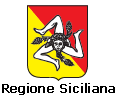 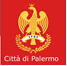 Al Comune di PALERMOPratica edilizia ____________________________Al Comune di PALERMOdel    |__|__|__|__|__|__|__|__|Al Comune di PALERMOProtocollo________________________________  SUEda inoltrare esclusivamente attraverso il portale Super@edi  Città Storicada inoltrare esclusivamente attraverso il portale Super@edi                             da compilare a cura del SUECognome ____________________________ Nome ____________________________ 
codice fiscale |__|__|__|__|__|__|__|__|__|__|__|__|__|__|__|__|in qualità di (2)  _______________________________ della ditta / società (2)__________________________________con codice fiscale (2) |__|__|__|__|__|__|__|__|__|__|__|__|__|__|__|__|
partita IVA (2)|__|__|__|__|__|__|__|__|__|__|__|__|__|__|__|__|nato a  _______________________ prov. |__|__| stato  _______________________ nato il  |__|__|__|__|__|__|__|__|residente in _______________________ prov. |__|__| stato _____________________________indirizzo ___________________________________ n.  _________C.A.P.          |__|__|__|__|__|PEC ______________________________________ posta elettronica ______________________________________ 

Telefono fisso / cellulare  ___________________________

Cognome ____________________________ Nome ____________________________ 
codice fiscale |__|__|__|__|__|__|__|__|__|__|__|__|__|__|__|__|in qualità di (2)  _______________________________ della ditta / società (2)__________________________________con codice fiscale (2) |__|__|__|__|__|__|__|__|__|__|__|__|__|__|__|__|
partita IVA (2)|__|__|__|__|__|__|__|__|__|__|__|__|__|__|__|__|nato a  _______________________ prov. |__|__| stato  _______________________ nato il  |__|__|__|__|__|__|__|__|residente in _______________________ prov. |__|__| stato _____________________________indirizzo ___________________________________ n.  _________C.A.P.          |__|__|__|__|__|PEC ______________________________________ posta elettronica ______________________________________ 

Telefono fisso / cellulare  ___________________________

Cognome ____________________________ Nome ____________________________ 
codice fiscale |__|__|__|__|__|__|__|__|__|__|__|__|__|__|__|__|in qualità di (2)  _______________________________ della ditta / società (2)__________________________________con codice fiscale (2) |__|__|__|__|__|__|__|__|__|__|__|__|__|__|__|__|
partita IVA (2)|__|__|__|__|__|__|__|__|__|__|__|__|__|__|__|__|nato a  _______________________ prov. |__|__| stato  _______________________ nato il  |__|__|__|__|__|__|__|__|residente in _______________________ prov. |__|__| stato _____________________________indirizzo ___________________________________ n.  _________C.A.P.          |__|__|__|__|__|PEC ______________________________________ posta elettronica ______________________________________ 

Telefono fisso / cellulare  ___________________________

Cognome ____________________________ Nome ____________________________ 
codice fiscale |__|__|__|__|__|__|__|__|__|__|__|__|__|__|__|__|in qualità di (2)  _______________________________ della ditta / società (2)__________________________________con codice fiscale (2) |__|__|__|__|__|__|__|__|__|__|__|__|__|__|__|__|
partita IVA (2)|__|__|__|__|__|__|__|__|__|__|__|__|__|__|__|__|nato a  _______________________ prov. |__|__| stato  _______________________ nato il  |__|__|__|__|__|__|__|__|residente in _______________________ prov. |__|__| stato _____________________________indirizzo ___________________________________ n.  _________C.A.P.          |__|__|__|__|__|PEC ______________________________________ posta elettronica ______________________________________ 

Telefono fisso / cellulare  ___________________________

DICHIARAZIONI									di avere titolo alla presentazione di questa pratica edilizia in quanto  __________________________________________						                                      (ad es. proprietario, comproprietario, usufruttuario, ecc.)dell’immobile interessato dall’intervento e di	avere titolarità esclusiva all’esecuzione dell’intervento	non avere titolarità esclusiva all’esecuzione dell’intervento, ma di disporre comunque della dichiarazione di assenso dei terzi titolari di altri diritti reali o obbligatoriche le opere oggetto della presente comunicazione di inizio lavorib.1          non riguardano parti comunib.2          riguardano le parti comuni di un fabbricato condominialeb.3            riguardano parti comuni di un fabbricato con più proprietà, non costituito in condominio, e dichiara che l’intervento è stato approvato dai comproprietari delle parti comuni, come risulta da atto consegnato al progettista ovvero dalla sottoscrizione degli elaborati da parte di tutti i comproprietari corredata da copia di documento d’identitàb.4             riguardano parti dell’edificio di proprietà comune ma non necessitano di assenso perché, secondo l’art. 1102 c.c., apportano, a spese del titolare, le modificazioni necessarie per il miglior godimento delle parti comuni non alterandone la destinazione e senza impedire agli altri partecipanti di usufruirne secondo il loro diritto di aver letto l’informativa sul trattamento dei dati personali posta al termine del presente modulol’inizio dei lavori per interventi di edilizia libera   per la cui realizzazione non sono necessari altri atti di assenso (ad es. autorizzazione paesaggistica, ecc.)   per la cui realizzazione sono necessari i seguenti atti di assenso, già rilasciati dalle competenti amministrazioni    per la cui realizzazione si richiede l’acquisizione d’ufficio, da parte dello sportello unico, dei seguenti atti  di assenso. Il titolare dichiara di essere a conoscenza che l’intervento può essere iniziato dopo la comunicazione da parte dello sportello unico, dell'avvenuta acquisizione degli atti di assenso presupposti.che la presente comunicazione riguarda:e.1   nuovi interventi di cui all’articolo 6, comma 2, con esclusione delle lettere a) e c) del d.P.R. n. 380/2001, come recepito                con modifiche dall'art. 3 della l.r. n. 16/2016, descritti nel quadro g), e che:	e.1.1     i lavori avranno inizio in data |__|__|__|__|__|__|__|__| (opzioni d.1, d.2)e.1.2     i lavori avranno inizio dopo la comunicazione, da parte dello sportello unico, dell'avvenuta                            acquisizione degli atti di assenso presupposti. (opzione d.3e.2    intervento in corso di esecuzione, iniziato in data |__|__|__|__|__|__|__|__|, di cui all’art. 6, comma 5 del d.P.R. n. 380/2001, come recepito con modifiche dall'art. 3 della l.r. n. 16/2016 con pagamento di sanzione e pertanto si allega la ricevuta di versamento                   di € 333,00e.3 	intervento realizzato in data |__|__|__|__|__|__|__|__|, di cui all'articolo 6, comma 5 del d.P.R. n. 380/2001 come recepito con modifiche dall'art. 3 della l.r. n. 16/2016, con pagamento di sanzione e pertanto si allega la ricevuta di versamento di € 1000,00 e che inoltre riguarda: (solo nel caso di presentazione allo Sportello Unico per le Attività Produttive - SUAP)e.4    attività che rientrano nell’ambito del procedimento automatizzato ai sensi degli articoli 5 e 6 del d.P.R. n.160/2010 (campo non utilizzabile in quanto di competenza del SUAP vedi portale Super@)e.5     attività che rientrano nell’ambito del procedimento ordinario ai sensi dell’articolo 7 del d.P.R. n. 160/2010 (campo non utilizzabile in quanto di competenza del SUAP vedi portale Super@)che l’intervento interessa l’immobile sito in  (via, piazza, ecc.) __________________________________________ n.   _____scala  ______ piano _____ interno _____ C.A.P. |__|__|__|__|__| censito al catasto      fabbricati    terreni foglio n. ______ map. _____ (se presenti) sub. ____ sez. ____ sez. urb. ______avente destinazione d’uso  ________________________________________ (Ad es. residenziale, industriale, commerciale, ecc.)che lo stato attuale dell’immobile risulta:f.1     	pienamente conforme alla documentazione dello stato di fatto legittimato dal seguente titolo/pratica edilizia f.2     	in difformità rispetto al seguente titolo/pratica edilizia (o, in assenza, dal primo accatastamento), tali opere sono state               realizzate in data |__|__|__|__|__|__|__|__|	f.3       provvedimento unico (SUAP)	                           n.   ____________	         del       |__|__|__|__|__|__|__|__|   f.4       licenza edilizia/concessione edilizia                               n.   ____________	         del       |__|__|__|__|__|__|__|__|   f.5       permesso di costruire                                                    n.   ____________	         del       |__|__|__|__|__|__|__|__|   f.6       autorizzazione edilizia                                                  n.   ____________	         del       |__|__|__|__|__|__|__|__|   f.7       comunicazione edilizia/CILA                                        n.   ____________	         del       |__|__|__|__|__|__|__|__|  f.8       concessione edilizia in sanatoria                                   n.   ____________	         del       |__|__|__|__|__|__|__|__|   f.9       DIA	                                                                       n.   ____________	         del       |__|__|__|__|__|__|__|__|   f.10     SCIA                                                                             n.   ____________	         del       |__|__|__|__|__|__|__|__|f.11      altro ______________________                                n.   ____________	         del       |__|__|__|__|__|__|__|__|   f.12      l'immobile/unità immobiliare, oggetto della presente, è stato realizzato in data antecedente al 16/10/1942 (data di pubblicazione sulla G.U.R.I. n. 244 della L. 1150 del 17/08/1942) e che da allora alla data odierna, non sono mai stati effettuati interventi che avrebbero richiesto il rilascio di un titolo abilitativo, a conferma di ciò allega__________________________;f.13      l'immobile/unità immobiliare, oggetto della presente, è stato realizzato in data antecedente al 20/11/1959 (data di adozione del P.R.G. del Comune di Palermo, come da D.C.C. n.458 - - approvato con Decreto del Presidente della Regione in data 28.06.1962 con n° 110/A) e che da allora alla data odierna, non sono mai stati effettuati interventi che avrebbero richiesto il rilascio di un titolo abilitativo, a conferma di ciò allega__________________________;f.14       Area liberache i lavori riguardano l’immobile individuato nella comunicazione di inizio lavori di cui la presente relazione costituisce parte integrante e sostanziale; che le opere in progetto sono subordinate a comunicazione di inizio lavori in quanto rientrano nella seguente tipologia di intervento:    g.1      le opere interne alle costruzioni che non comportino modifiche della sagoma della costruzione, dei fronti prospicienti pubbliche strade o piazze, né aumento delle superfici utili e del numero delle unità immobiliari, non modifichino la destinazione d'uso delle costruzioni e delle singole unità immobiliari, non rechino pregiudizio alla statica dell'immobile. Per quanto riguarda gli immobili compresi nelle zone indicate alla lettera a) dell'articolo 2 del decreto ministeriale 2 aprile 1968, n. 1444, è fatto salvo l'obbligo delle autorizzazioni previste dal decreto legislativo n.42/2004. Ai fini dell'applicazione della presente lettera non è considerato aumento delle superfici utili l'eliminazione o lo spostamento di pareti interne o di parte di esse; (articolo 6, comma 2, lett. b) del DPR 380/2001, recepito dall'articolo 3, della L.R. 10 agosto 2016 n. 16)  g.2      opere dirette a soddisfare obiettive esigenze contingenti e temporanee e  ad  essere  immediatamente  rimosse  al  cessare  della necessità e, comunque, entro un  termine  non  superiore  a  novanta giorni (articolo 6, comma 2, lettera d) del DPR n. 380/2001, recepito dall'articolo 3 della L.R. 10 agosto 2016 n. 16)  g.3       le opere di pavimentazione e di finitura di spazi esterni, anche per aree di sosta, che siano contenute entro l'indice di permeabilità, ove stabilito dallo strumento urbanistico comunale, ivi compresa la realizzazione di intercapedini interamente interrate e non accessibili, vasche di raccolta delle acque, bacini,  pozzi di luce nonché locali tombati (articolo 6, comma 2, lettera e) del DPR n. 380/2001, recepito dall'articolo 3 della L.R. 10 agosto 2016 n. 16)  g.4        gli impianti ad energia rinnovabile di cui agli articoli 5 e 6 del decreto legislativo 3 marzo 2011, n. 28 , da realizzare al di fuori della zona territoriale omogenea A di cui al decreto ministeriale n. 1444/1968, ivi compresi gli immobili sottoposti ai vincoli del decreto legislativo n. 42/2004. Negli immobili e nelle aree ricadenti all'interno di parchi e riserve naturali o in aree protette ai sensi della normativa relativa alle zone pSIC, SIC, ZSC e ZPS, ivi compresa la fascia esterna di influenza per una larghezza di 200 metri, i suddetti impianti possono essere realizzati solo a seguito di redazione della valutazione di incidenza e delle procedure di verifica di assoggettabilità a valutazione di impatto ambientale di cui al decreto legislativo 3 aprile 2006, n. 152 e successive modifiche ed integrazioni; (articolo 6, comma 2, lettera f) del DPR 380/2001, recepito dall'articolo 3 della L.R. 10 agosto 2016 n. 16)  g.5         aree ludiche senza fini di lucro e gli elementi di arredo delle aree pertinenziali degli edifici                  (articolo 6, comma 2, lettera g) del DPR 380/2001, recepito dall'articolo 3 della L.R. 10 agosto 2016 n. 16)  g.6        gli impianti tecnologici al servizio di edifici già esistenti;                 (articolo 6, comma 2, lettera h) del DPR 380/2001, recepito dall'articolo 3 della L.R. 10 agosto 2016 n. 16)  g.7        l'impianto di prefabbricati ad una sola elevazione adibiti o destinati ad uso non abitativo, di modeste dimensioni,                    assemblati in precedenza, rimovibili, di uso precario e temporaneo non superiore a sei mesi;                 (articolo 6, comma 2, lettera i) del DPR 380/2001, recepito dall'articolo 3 della L.R. 10 agosto 2016 n. 16)   g.8       la costruzione di recinzioni, con esclusione di quelle dei fondi rustici di cui al comma 1, lettera g;                 (articolo 6, comma 2, lettera l) del DPR 380/2001, recepito dall'articolo 3 della L.R. 10 agosto 2016 n. 16)   g.9        la realizzazione di strade interpoderali;                 (articolo 6, comma 2, lettera m) del DPR 380/2001, recepito dall'articolo 3 della L.R. 10 agosto 2016 n. 16)  g.10       la nuova realizzazione di  opere murarie di recinzione con altezza massima di 1,70 metri;                 (articolo 6, comma 2, lettera n) del DPR 380/2001, recepito dall'articolo 3 della L.R. 10 agosto 2016 n. 16)  g.11      la realizzazione di nuovi impianti tecnologici e relativi locali tecnici;                 (articolo 6, comma 2, lettera o) del DPR 380/2001, recepito dall'articolo 3 della L.R. 10 agosto 2016 n. 16)   g.12      le cisterne e le opere interrate (articolo 6, comma 2, lettera p) del DPR 380/2001, recepito dall'art.3 della L.R. 10 agosto 2016 n. 16)  g.13      le opere di ricostruzione e  ripristino di muri a secco e di nuova costruzione con altezza massima di 1,70 metri;                 (articolo 6, comma 2, lettera q) del DPR 380/2001, recepito dall'articolo 3 della L.R. 10 agosto 2016 n. 16)  g.14      le opere di manutenzione ordinaria degli impianti industriali di cui alla circolare Ministeriale dei Lavori Pubblici n.                  1918/1977 (articolo 6, comma 2, lettera r) del DPR n. 380/2001, recepito dall'articolo 3 della L.R. 10 agosto 2016 n. 16)                 (articolo 6, comma 2, lettera r) del DPR 380/2001, recepito dall'articolo 3 della L.R. 10 agosto 2016 n. 16)che consistono in:______________________________________________________________________________________________________________________________________________________________________________________________________________________________________QUADRO RIEPILOGATIVO DELLA DOCUMENTAZIONE GIÀ DISPONIBILE E ALLEGATA                                                                   Atti in possesso del Comune e di altre amm.niAtti allegati Denominazione allegatoQuadro informativo di riferimentoCasi in cui è previsto l’allegatoSoggetti coinvolti-Sempre obbligatorioRicevuta di versamento dei diritti di segreteria istruttoria-Se previstoCopia del documento di identità del/i titolare/i e del tecnico-Sempre obbligatorioTutela della salute e della sicurezza nei luoghi di lavoro-Sempre obbligatorioRicevuta di versamento a titolo di oblazione -Se l’intervento è in corso di esecuzione ovvero se l’intervento è stato già realizzatoCopia dei documenti d’identità dei comproprietaria)Se gli eventuali comproprietari dell’immobile hanno sottoscritto gli elaborati allegati Notifica preliminare-Se l’intervento ricade nell’ ambito di applicazione dell’articolo 99, comma 1, del d.lgs. n. 81/2008 e la notifica non è stata già trasmessaCASICASIADEMPIMENTIADEMPIMENTIADEMPIMENTIADEMPIMENTIADEMPIMENTIN. impreseUomini/Giorno (u/g)VerificaDocumentazioneInvio Notifica PreliminareNominaCoordinatore ProgettazioneNominaCoordinatoreEsecuzionePiano di Sicurezza e Fascicolo opera (a cura del Coordinatore)1Meno di 200 u/gSINONONONO1Più di 200 u/gSISINONONO2 o piùimprese_____SISISISISICognome e Nome _________________________________ in qualità di  committente/titolare   responsabile dei lavori
Iscritto all’ordine/collegio (4)__________________________	di _________________ al n. |__|__|__|__|__|residente in _______________________ prov. |__|__| stato _____________________________indirizzo ___________________________________ n.  _________C.A.P.          |__|__|__|__|__|PEC / posta elettronica ______________________________________ Telefono fisso / cellulare  ___________________________(4) Da compilare solo nel caso in cui il presente allegato sia presentato dal responsabile dei lavoriIl titolare/responsabile dei lavori dichiara che l’intervento descritto nella comunicazione di inizio lavori, di cui il presente allegato costituisce parte integrante,	non ricade nell’ambito di applicazione del Titolo IV del d.lgs. n. 81/2008	ricade nell’ambito di applicazione del Titolo IV del d.lgs. n. 81/2008 e pertanto:relativamente alla documentazione delle imprese esecutrici: dichiara che l’entità presunta del cantiere è inferiore a 200 uomini-giorno ed i lavori non comportano i rischi particolari di cui all’allegato XI del d.lgs. n. 81/2008 e di aver verificato il certificato di iscrizione alla Camera di commercio, il documento unico di regolarità contributiva, corredato da autocertificazione in ordine al possesso degli altri requisiti previsti dall’allegato XVII del d.lgs. n. 81/2008, e l’autocertificazione relativa al contratto collettivo applicato dichiara che l’entità presunta del cantiere è pari o superiore a 200 uomini-giorno o i lavori comportano i rischi particolari di cui all’allegato XI del d.lgs. n. 81/2008 e di aver verificato la documentazione di cui alle lettere a) e b) dell'art. 90 comma 9 prevista dal d.lgs. n. 81/2008 circa l’idoneità tecnico professionale della/e impresa/e esecutrice/i e dei lavoratori autonomi, l’organico medio annuo distinto per qualifica, gli estremi delle denunce dei lavoratori effettuate all'Istituto nazionale della previdenza sociale (INPS), all'Istituto nazionale assicurazione infortuni sul lavoro (INAIL) e alle casse edili, nonché il contratto collettivo        applicato ai lavoratori dipendenti, della/e impresa/e esecutrice/i               relativamente alla notifica preliminare di cui all’articolo 99 del d.lgs. n. 81/2008	  dichiara che l’intervento non è soggetto all’invio della notifica	  dichiara che l’intervento è soggetto all’invio della notifica e pertanto allega alla presente comunicazione la notifica, il cui contenuto sarà riprodotto su apposita tabella, esposta in cantiere per tutta la durata dei lavori, in luogo visibile dall’esterno indica gli estremi della notifica, il cui contenuto sarà riprodotto su apposita tabella, esposta in cantiere per tutta la durata dei lavori, in luogo visibile dall’esterno, già trasmessa in data  |__|__|__|__|__|__|__|__| con prot./cod. _________ di essere a conoscenza che l’efficacia della presente comunicazione è sospesa qualora sia assente il piano di sicurezza e coordinamento di cui all’articolo 100 del d.lgs. n. 81/2008 o il fascicolo di cui all’articolo 91, comma 1, lettera b), quando previsti, oppure in assenza di notifica di cui all’articolo 99, quando prevista, oppure in assenza di documento unico di regolarità contributiva.												___________________________										FirmaPratica edilizia   ________________________del  |__|__|__|__|__|__|__|__| 
Protocollo   _________________da compilare a cura del SUE1. TITOLARI (compilare solo in caso di più di un titolare – sezione ripetibile)Cognome e Nome   ____________________________ codice fiscale |__|__|__|__|__|__|__|__|__|__|__|__|__|__|__|__|in qualità di (1)_______________________________ della ditta / società (1)__________________________________________con codice fiscale / p. IVA (1)|__|__|__|__|__|__|__|__|__|__|__|__|__|__|__|__|nato a  _______________________ prov. |__|__| stato  ____________________________ nato il  |__|__|__|__|__|__|__|__|residente in _______________________ prov. |__|__| stato _____________________________indirizzo ___________________________________ n.  _________C.A.P.          |__|__|__|__|__|PEC / posta elettronica ______________________________________ Telefono fisso / cellulare  ___________________________(1) Da compilare solo nel caso in cui il titolare sia una ditta o società